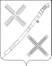 АДМИНИСТРАЦИЯКРАСНОГВАРДЕЙСКОГО СЕЛЬСКОГО ПОСЕЛЕНИЯ КАНЕВСКОГО РАЙОНА                                               ПОСТАНОВЛЕНИЕ _________________                                                                           № _____поселок КрасногвардеецО внесении изменений впостановление администрации Красногвардейского сельского поселения Каневского районаот 19 ноября 2019 № 135 «Обутверждении муниципальной программы «Улучшение условий и охраны труда в администрации Красногвардейского сельского поселения на 2021-2023 годы»В соответствии со статьей 179 Бюджетного кодекса Российской Федерации, постановлением администрации Красногвардейского сельского поселения Каневского района от 18 августа 2020 года № 103 «Об утверждении Перечня муниципальных программ Красногвардейского сельского поселения Каневского района», п о с т а н о в л я ю:1. Внести в постановление администрации Красногвардейского сельского поселения Каневского района от 19ноября 2019 года № 139 «Улучшение условий и охраны труда в администрации Красногвардейского сельского поселения на 2021-2023 годы»следующие изменения:1) Показатель «Объемы бюджетных ассигнований муниципальной программы» Паспорта муниципальной программы Красногвардейского сельского поселения Каневского района «Улучшение условий и охраны труда в администрации Красногвардейского сельского поселения на 2021-2023 годы» изложить в следующей редакции:2) Общий объем финансирования программы осуществляется из средств бюджета Красногвардейского сельского поселения согласно таблицы № 1 изложить в новой редакции согласно таблицы № 1 к настоящему постановлению;3) Таблицу № 2 «Перечень основных мероприятий муниципальной программы «Улучшение условий и охраны труда в администрации Красногвардейского сельского поселения на 2020-2023 годы» изложить в новой редакции согласно приложению № 2 к настоящему постановлению;2. Ведущему специалисту администрации Красногвардейского сельского поселения Каневского района (Дудка) разместить настоящее постановление на официальном сайте администрации Красногвардейского сельского поселения Каневского района в информационно-телекоммуникационной сети «Интернет».3. Постановление вступает в силу со дня его подписания.Глава Красногвардейского сельского поселения Каневского района	  Ю.В.ГриньОбщий объем финансирования программы осуществляется из средств бюджета Красногвардейского сельского поселения согласно таблицы № 1                                                                                         Таблица № 1Приложение  № 2ПЕРЕЧЕНЬ ОСНОВНЫХ МЕРОПРИЯТИЙмуниципальной программы «Улучшение условий и охраны трудав администрации Красногвардейского сельского поселения на 2020-2023»Таблица 2Ведущий специалист общего отделаадминистрации Красногвардейского сельского                      поселения Каневского района                                                                                                                                     Т.В.ДудкаОбъемы бюджетных ассигнований муниципальной программыОбъем финансирования программы составляет 10,7 тысяч рублей за счет средств местного бюджета, в том числе по годам:2020-0,00 тысяч рублей;2021-4,5 тысяч рублей;2022-3,1 тысяч рублей;2023-3,1 тысяч рублей. № п/пНаименование мероприятияЕдиница измерениястатус2020 год2021 год2022 год2023 год12345678Муниципальная программа «Улучшение условий и охраны труда в администрации Красногвардейского сельского поселения Каневского района на 2020-2023 годы»Муниципальная программа «Улучшение условий и охраны труда в администрации Красногвардейского сельского поселения Каневского района на 2020-2023 годы»Муниципальная программа «Улучшение условий и охраны труда в администрации Красногвардейского сельского поселения Каневского района на 2020-2023 годы»Муниципальная программа «Улучшение условий и охраны труда в администрации Красногвардейского сельского поселения Каневского района на 2020-2023 годы»Муниципальная программа «Улучшение условий и охраны труда в администрации Красногвардейского сельского поселения Каневского района на 2020-2023 годы»Муниципальная программа «Улучшение условий и охраны труда в администрации Красногвардейского сельского поселения Каневского района на 2020-2023 годы»Муниципальная программа «Улучшение условий и охраны труда в администрации Красногвардейского сельского поселения Каневского района на 2020-2023 годы»Муниципальная программа «Улучшение условий и охраны труда в администрации Красногвардейского сельского поселения Каневского района на 2020-2023 годы»1.Обучение руководителей и специалистов, по охране труда и проверка знаний Тыс. руб.(местный бюджет)30,04,51,01,02.Прохождение периодических медицинских осмотров. Тыс. руб.(местный бюджет)30,00,02,12,1№п/пНаименование мероприятияИсточники финансированияОбъем финанси-рования, всего(тыс.руб)В том числе по годамВ том числе по годамВ том числе по годамВ том числе по годамНепосредственный результат реализации мероприятияУчастник муниципальной программы №п/пНаименование мероприятияИсточники финансированияОбъем финанси-рования, всего(тыс.руб)2020 год2021 год2022 год2023 годНепосредственный результат реализации мероприятияУчастник муниципальной программы 1234567891091.Основное мероприятие № 1 . Обучение руководителей и специалистов, по охране труда и проверка знанийвсего6,50,04,51,01,0Улучшение условий и охраны труда на рабочих местах, повыше-ние уровня социальной защи-ты прав работни-ков на безопас-ные условия труда, Администрация Красногвардейского сельского поселения,1.Основное мероприятие № 1 . Обучение руководителей и специалистов, по охране труда и проверка знанийместный бюджет6,50,04,51,01,0Улучшение условий и охраны труда на рабочих местах, повыше-ние уровня социальной защи-ты прав работни-ков на безопас-ные условия труда, Администрация Красногвардейского сельского поселения,1.Основное мероприятие № 1 . Обучение руководителей и специалистов, по охране труда и проверка знанийкраевой бюджет0,00,00,00,00,0Улучшение условий и охраны труда на рабочих местах, повыше-ние уровня социальной защи-ты прав работни-ков на безопас-ные условия труда, Администрация Красногвардейского сельского поселения,1.Основное мероприятие № 1 . Обучение руководителей и специалистов, по охране труда и проверка знанийфедеральный бюджет0,00,00,00,00,0Улучшение условий и охраны труда на рабочих местах, повыше-ние уровня социальной защи-ты прав работни-ков на безопас-ные условия труда, Администрация Красногвардейского сельского поселения,1.Основное мероприятие № 1 . Обучение руководителей и специалистов, по охране труда и проверка знанийвнебюджетные источники0,00,00,00,00,0Улучшение условий и охраны труда на рабочих местах, повыше-ние уровня социальной защи-ты прав работни-ков на безопас-ные условия труда, Администрация Красногвардейского сельского поселения,2Основное мероприятие № 2Прохождение периодических медицинских осмотроввсего4,20,00,02,12,1Увеличится уровень прохождения работниками периодических медицинских осмотров.Администрация Красногвардейского сельского поселения2Основное мероприятие № 2Прохождение периодических медицинских осмотровместный бюджет4,20,00,02,12,1Увеличится уровень прохождения работниками периодических медицинских осмотров.Администрация Красногвардейского сельского поселения2Основное мероприятие № 2Прохождение периодических медицинских осмотровкраевой бюджет0,00,00,00,00,0Увеличится уровень прохождения работниками периодических медицинских осмотров.Администрация Красногвардейского сельского поселения2Основное мероприятие № 2Прохождение периодических медицинских осмотровфедеральный бюджет0,00,00,00,00,0Увеличится уровень прохождения работниками периодических медицинских осмотров.Администрация Красногвардейского сельского поселения2Основное мероприятие № 2Прохождение периодических медицинских осмотроввнебюджетные источникиУвеличится уровень прохождения работниками периодических медицинских осмотров.Администрация Красногвардейского сельского поселения2Основное мероприятие № 2Прохождение периодических медицинских осмотровместный бюджет0,00,00,00,00,0Увеличится уровень прохождения работниками периодических медицинских осмотров.Администрация Красногвардейского сельского поселения2Основное мероприятие № 2Прохождение периодических медицинских осмотровкраевой бюджет0,00,00,00,00,0Увеличится уровень прохождения работниками периодических медицинских осмотров.Администрация Красногвардейского сельского поселения2Основное мероприятие № 2Прохождение периодических медицинских осмотровфедеральный бюджет0,00,00,00,00,0Увеличится уровень прохождения работниками периодических медицинских осмотров.Администрация Красногвардейского сельского поселения2Основное мероприятие № 2Прохождение периодических медицинских осмотроввнебюджетные источники0,00,00,00,00,0Увеличится уровень прохождения работниками периодических медицинских осмотров.Администрация Красногвардейского сельского поселенияИтоговсего10,70,04,53,13,1Итогоместный бюджет10,70,04,53,13,1Итогокраевой бюджет0,00,00,00,00,0Итогофедеральный бюджет0,00,00,00,00,0Итоговнебюджетные источники0,00,00,00,00,0